LIVROS DIDÁTICOSLIVROS DE LITERATURA 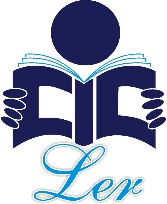 DICIONÁRIOCaso você ainda não tenha um minidicionário da Língua Portuguesa, escolha um da listagem abaixo que tenha sido revisado conforme acordo ortográfico.Dicionário Júnior da língua portuguesa – Geraldo Mattos – Ed. FTD.Minidicionário da Língua Portuguesa – Silveira Bueno – Ed. FTD.Mini Houaiss. Dicionário de Língua Portuguesa. Ed. Moderna.MATERIAL DIVERSO DE USO PESSOAL4.1. Deverá ser marcado com o nome do aluno06 lápis grafite	02 apontadores02 borrachas 02 réguas (20 cm e 30 cm)01 caixa de giz de cera (grande)01 caixa de lápis de cor (grande)01 conjunto de lápis hidrocor (grande)02 marcadores de texto04 classificadores (capa plástica) -utilizado para arquivamento e organização das avaliações bimestrais01 pasta catálogo simples com 50 sacos - utilizado para arquivamento e organização das atividades realizadas em sala04 cadernos grandes capa dura em espiral (96 fls)01 caderno pequeno capa dura (60 fls) para Ensino Religioso01 caderno de desenho grande (para o Programa Bilíngue)30 sacos plásticos para classificadores sem a margem branca, com furos, tamanho A4, espessura grosso - utilizado para arquivamento e organização das atividades realizadas em sala4.2. Um jaleco branco, identificado com o nome do aluno, para ser utilizado nas atividades e experimentos no Laboratório de Química do componente curricular Ciências da Natureza. MATERIAL DE USO INDIVIDUAL PARA DESENVOLVIMENTO DAS ATIVIDADES PROPOSTAS NO COMPONENTE CURRICULAR DE ARTE:Deverá ser marcado com o nome do (a) aluno (a).DATA DE ENTREGA DO MATERIAL: 18.01.2019 (sexta-feira)Pedimos a colaboração dos pais e/ou responsáveis para que observem e sigam a data de entrega do material escolar, a conferência deste material será realizada diretamente pela professora da turma.Alunos da Manhã: 7h30 às 11h30Alunos da Tarde: 13h30 às 17h30INÍCIO DO ANO LETIVO: 21.01.2019 (segunda-feira)QUANT.MATERIALOBJETIVOS01Tesoura sem pontaUtilizar na produção das atividades relacionadas às artes visuais e as diversas áreas do conhecimento02Tubos de cola branca 90gUtilizar na produção das atividades relacionadas às artes visuais e as diversas áreas do conhecimento01Tubo de cola em bastão 40g.Utilizar na produção das atividades relacionadas às artes visuais e as diversas áreas do conhecimento02Tubos de 250ml de tinta guache (verde e amarela)Utilizar na produção das atividades relacionadas às artes visuais e as diversas áreas do conhecimento05Tubos de 15ml de tinta guache (amarelo, vermelho, azul, verde e marrom)Utilizar na produção das atividades relacionadas às artes visuais e as diversas áreas do conhecimento03Pincéis para pintura (Nº 08, Nº10, Nº12)Utilizar na produção das atividades relacionadas às artes visuais e as diversas áreas do conhecimento03Potinhos de glitter (cor à vontade)Utilizar na produção das atividades relacionadas às artes visuais e as diversas áreas do conhecimento01Fita crepeUtilizar na produção das atividades relacionadas às artes visuais e as diversas áreas do conhecimento01Durex coloridoUtilizar na produção das atividades relacionadas às artes visuais e as diversas áreas do conhecimento03Folhas de cartolina colorset (sendo uma preta)Utilizar na produção das atividades relacionadas às artes visuais e as diversas áreas do conhecimento01Folha de cartolina guacheUtilizar na produção das atividades relacionadas às artes visuais e as diversas áreas do conhecimento02Folhas de cartolina micro onduladaUtilizar na produção das atividades relacionadas às artes visuais e as diversas áreas do conhecimento01Folha de papel de presenteUtilizar na produção das atividades relacionadas às artes visuais e as diversas áreas do conhecimento01 Resma de papel ofício branco A4Utilizar na produção das atividades relacionadas às artes visuais e as atividades complementares.01Pacote de 100 fls. de papel A4 40kg Utilizar na produção das atividades relacionadas às artes visuais e as atividades complementares.01Pacote de 100 fls. de papel sulfite A4, na cor rosa.Utilizar na produção das atividades relacionadas às artes visuais e as atividades complementares.